Pequise essas datas comemorativas e relacione-as com sua figura correspondente.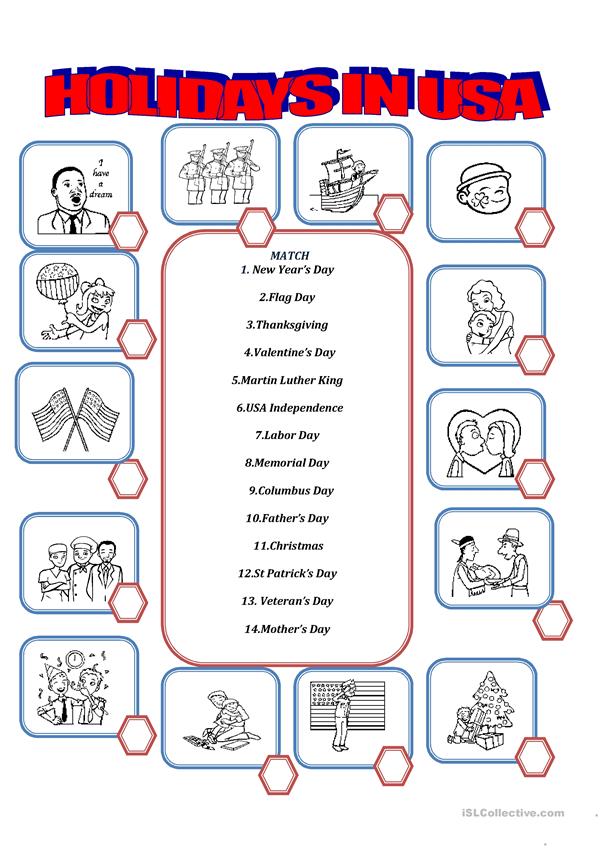 